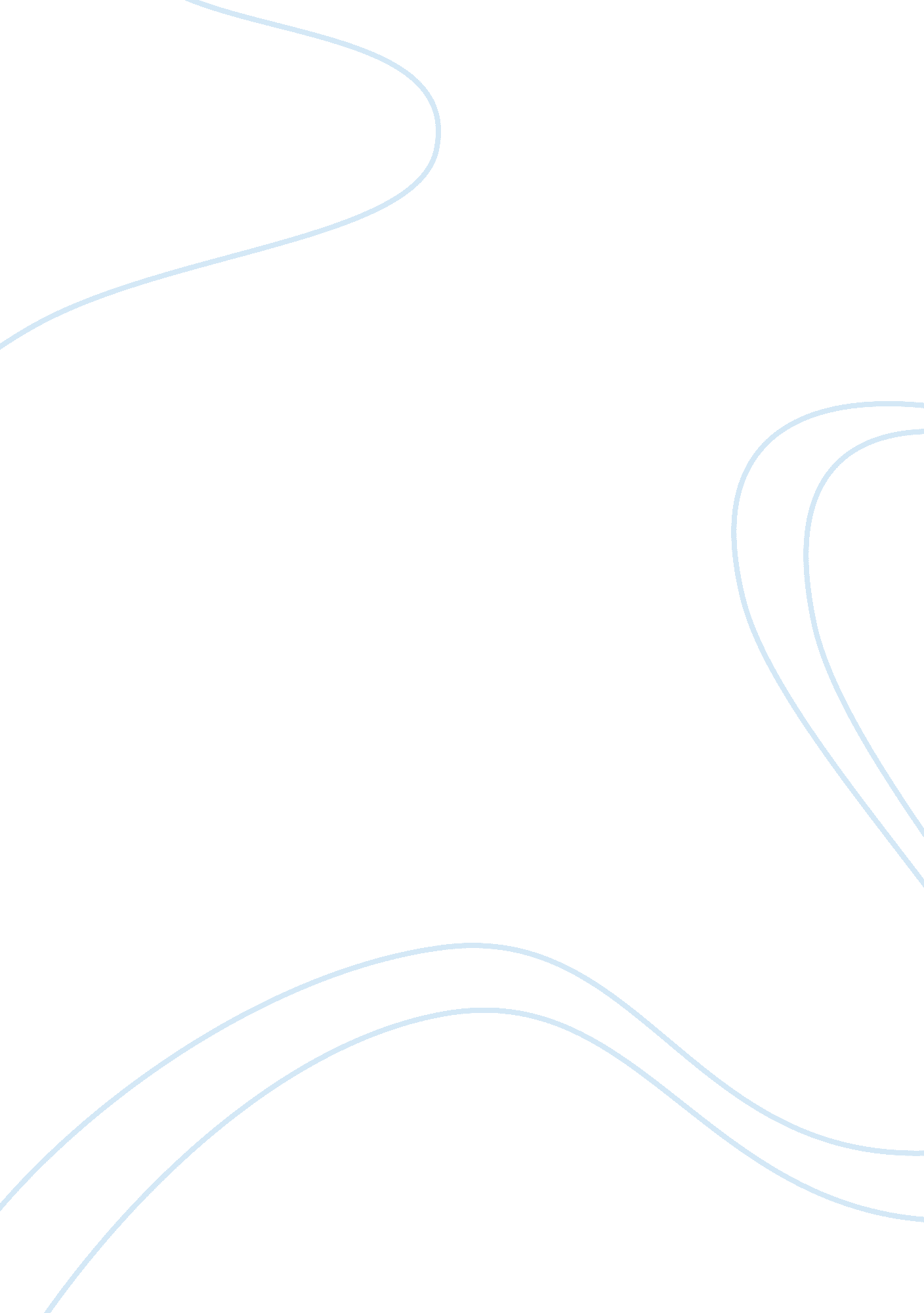 Example of early marriage essayBusiness, Career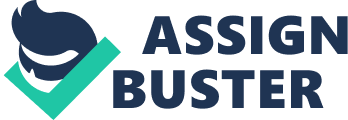 Before one gets prejudged for advocating early marriage, it is necessary to clarify that early marriage is not the same as child marriage. Child marriage is a union between a boy and a girl who are below 18 years of age. One is not and will never be a promoter of child marriage. What one encourages is early marriage which is a marriage between two people who are at least 18 years old. Early marriage has several advantages provided that both the man and the woman are mature enough to understand the responsibility attached to having a spouse and children. 
One advantage of marrying early is that the husband and wife will grow up together. The couple can spend a lot of time together discovering and experiencing life. Since each one sees the transformation that one goes through, there will be a better understanding of the other person. This better understanding leads to respect which will make the bond between the couple stronger. 
In terms of decision-making, the mind of a young person is more adaptable and flexible. It is therefore easier for the couple to make compromises in times of misunderstandings. At a young age, the way of thinking and other habits are not yet firm; thus, it is less difficult to make the necessary adjustments. Young people are more open-minded than those in the advanced age. 
Physically, an early marriage is advantageous for the woman. Medical research reveals that early pregnancy is safer. There are many possible dangers of late pregnancy such as miscarriages, ectopic pregnancies or giving birth to a child with a mental defect. Moreover, it is harder for a woman to get pregnant when she is in her late 30s or 40s. 
If a man and a woman marry at an early age have children at once, they can grow up with their children. Communicating with the children is easier because they can relate with their needs and preferences. Generation gap, which is often the complaint of teenage children, need not be a problem. Furthermore, it is easier to run around and play physical games with the kids while one is younger and physically fit; rather than, when one is already old and sickly. 
A couple who marries at an early age can plan their careers together. Accomplishing the major milestones of life, such as a job promotion is more meaningful if one is able to share it with a loving spouse. At the same time, any career move is made with the family in consideration already. A person becomes more motivated at work when he knows that he has a family to support, making him more responsible. Sometimes if a person marries late, it is difficult to make career changes because the career takes priority over the family. 
An early marriage is not always doomed as most people view it. There are many early marriages which are successful. One thinks that what is important is that the two people getting married are in love and are aware of what they are getting into. Early marriages need not be a hindrance to continuing an education or pursuing a career. It can be an inspiration to achieving more in life because of the commitment to one’s spouse and children. Needless to say, an early marriage is full of romance that will make the journey even more pleasant and significant. 